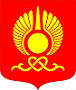 РОССИЙСКАЯ ФЕДЕРАЦИЯРЕСПУБЛИКА ТЫВАХУРАЛ ПРЕДСТАВИТЕЛЕЙ ГОРОДА КЫЗЫЛ_______________________________________________________________РЕШЕНИЕОт «12» октября 2017 года             г.Кызыл                                     № 368О внесении изменений в Положение о звании «Почетный гражданин города Кызыла»В соответствии с Федеральным законом от 6 октября 2003 года № 131-ФЗ «Об общих принципах организации местного самоуправления в Российской Федерации», руководствуясь Уставом городского округа «Город Кызыл Республики Тыва», принятым решением Хурала представителей города Кызыла от 05 мая 2005 года № 50, на основании протокольных поручений 46 сессии Хурала представителей города Кызыла от 07 сентября 2017 годаХурал представителей города Кызыла РЕШИЛ:1.	Внести в Положение о звании «Почетный гражданин города Кызыла», утвержденное решением Хурала представителей города Кызыла от 9 сентября 2015 года № 170 (Кызыл неделя, 2015, № 36, 18 сентября; официальный интернет-сайт http://mkyzyl.ru, 2016, 30 августа; 5 октября), следующие изменения: 1.1. пункт 3.5 дополнить новым абзацем  в следующей редакции:«Документы о присвоении почетного звания двух кандидатов, представленных комиссией к рассмотрению в Хурал представителей г.Кызыла, Глава города Кызыла направляет на рассмотрение во все комитеты Хурала представителей г.Кызыла для предварительного ознакомления депутатами.»;1.2. в пункте 4.1 второй абзац исключить. 2. Опубликовать настоящее решение на официальном сайте органов местного самоуправления городского округа «Город Кызыл Республики Тыва».3. Контроль за исполнением настоящего решения возложить на Комитет по культуре, спорту, национальной политике и межмуниципальному сотрудничеству Хурала представителей города Кызыла.4.	Настоящее решение вступает в силу со дня его опубликования.Глава города Кызыла						                     	Д.Оюн